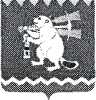 Территориальный орган местного самоуправления поселка БуланашР  А  С  П  О  Р  Я  Ж  Е  Н И  ЕОт 28.03.2019								                  № 15О проведении конкурса по благоустройству остановочных комплексов расположенных на территории Территориального органа местного самоуправления поселка Буланаш среди предприятий, организаций и индивидуальных предпринимателейВ целях выполнения  муниципальной программы «Развитие дорожного хозяйства, благоустройства и обеспечение экологической безопасности Артемовского городского округа до 2022 года», утвержденной постановлением Администрации Артемовского городского округа от 09.10.2017 № 1104-ПА,  в части экологического образования и воспитания, привлечения жителей к решению вопросов благоустройства на территории поселка Буланаш1. Провести на территории поселка Буланаш с 15 апреля по 01 июня 2019 года конкурс по благоустройству остановочных комплексов расположенных на территории Территориального органа местного самоуправления поселка Буланаш среди предприятий, организаций и индивидуальных предпринимателей2. Утвердить Положение о проведении конкурса по благоустройству остановочных комплексов расположенных на территории Территориального органа местного самоуправления поселка Буланаш среди предприятий, организаций и  индивидуальных предпринимателей (Приложение 1).3. Утвердить состав комиссии по подведению итогов конкурса по благоустройству остановочных комплексов расположенных на территории Территориального органа местного самоуправления поселка Буланаш среди предприятий, организаций и  индивидуальных предпринимателей (Приложение 2).4. Информацию о проведении конкурса по благоустройству остановочных комплексов расположенных на территории Территориального органа местного самоуправления поселка Буланаш среди предприятий, организаций и индивидуальных предпринимателей разместить на официальном сайте Территориального органа местного самоуправления поселка Буланаш в информационно-телекоммуникационной сети «Интернет».5. Контроль за исполнением распоряжения возложить на заместителя председателя Территориального органа местного самоуправления поселка Буланаш Губанова А.А.Председатель                                                                                            Л.И. ВандышеваПриложение 1к распоряжениюТОМС пос.Буланашот __________ № ____Положениео проведении конкурса по благоустройству остановочных комплексов расположенных на территории Территориального органа местного самоуправления поселка Буланаш среди предприятий, организаций и индивидуальных предпринимателей 1.Общие положения1.1. Остановочный комплекс - это сооружение некапитального типа, устанавливаемое на остановках общественного транспорта и включающее в себя:- зону остановочного пункта;- торговую зону, состоящую из 1 или 2 киосков (павильонов) в зависимости от места расположения остановки и ее архитектурного стиля.1.2. Организатор конкурса - Территориальный орган местного самоуправления поселка Буланаш (далее по тексту – ТОМС поселка Буланаш).2. Цели и задачи конкурса2.1. Конкурс проводится с целью привлечения руководителей предприятий, организаций и индивидуальных предпринимателей  к решению вопросов благоустройства на территории поселка Буланаш и с целью улучшения условий обслуживания пассажиров общественного транспорта.2.2. Задачи конкурса:-  решение вопроса благоустройства остановочных комплексов на территории ТОМС поселка Буланаш путем привлечения предприятий, организаций и индивидуальных предпринимателей;-   содержание территории поселка Буланаш в образцовом санитарном состоянии;-  формирование у населения экологической культуры. 3. Условия участия в конкурсе3.1. В конкурсе принимают участие предприятия, организации, индивидуальные предприниматели, желающие благоустроить остановочный комплекс на территории поселка Буланаш.3.2. Конкурс проводится с 15.04.2019 по 01.06.2019.3.3. Для участия в конкурсе участники до 12 апреля 2019 года представляют в ТОМС поселка Буланаш  заявку произвольной формы с указанием остановочного комплекса, выбранного для благоустроительных работ.ПЕРЕЧЕНЬ автобусных остановок на территории пос. БуланашМашиностроителей – 1 остановкаБМЗ – 2 остановкиЛежнёвка – 1 остановкаБелинского – 1 остановкаБуланаш 1/2 - 1 остановка3.2. Победителями конкурса считаются участники конкурса, обеспечившие наилучшие показатели по разделам:-  внешний вид остановочного комплекса;-  наличие и состояние информационных стендов, урн;-  наличие и состояние клумб, цветников, газонов;-  проявление инициативы и творческого подхода в решении вопросов  по благоустройству.3.3. Система показателей, по которым подводятся итоги конкурса по благоустройству остановочных комплексов:Примечание: все разделы оцениваются по 10 бальной системе.4. Порядок подведение итогов и награждение победителей4.1. Подведение итогов конкурса осуществляется после осмотра остановочных комплексов на заседании конкурсной комиссии с последующим решением председателя ТОМС поселка Буланаш о вручении диплома, грамот и подарков. 4.2. Победители в конкурсе определяются за 1, 2 и 3 место, а также в номинации «За самый.4.3. Решение конкурсной комиссии по подведению итогов оформляется в виде протокола, который подписывается всеми членами конкурсной комиссии, принимавшими участие в заседании комиссии.4.4. На основании решения конкурсной комиссии издается распоряжение ТОМС поселка Буланаш об итогах конкурса и награждении его победителей и призеров.4.5. Награждение победителя и призеров конкурса проводится на празднике, посвященном Дню поселка Буланаш 24 августа 2019 года.Приложение 2к распоряжениюТОМС пос.Буланашот __________ № ____СОСТАВкомиссии по подведению итогов конкурса по благоустройству остановочных комплексов расположенных на территории Территориального органа местного самоуправления поселка Буланаш среди предприятий, организаций и  индивидуальных предпринимателей№ппПоказателиБаллыВнешний вид остановочного комплексаНаличие вывески с названием остановкиНаличие урн для сбора мусораНаличие и состояние информационных стендовНаличие клумб, газонов, уход за зелеными насаждениями (своевременная обрезка деревьев, удаление старых, посадка новых деревьев и кустарников)Состояние прилегающей к остановочному комплексу территорииВандышева Л.И.- председатель Территориального органа местного самоуправления поселка Буланаш, председатель Комиссии.Губанов А.А.- заместитель председателя Территориального органа местного самоуправления поселка Буланаш, заместитель председателя КомиссииЕвдокимова Т.В.- специалист 1 категории Территориального органа местного самоуправления поселка Буланаш, секретарь КомиссииЧлены Комиссии:Меньшенина Л.Н.- председатель Совета Территориального общественного самоуправления поселка Буланаш (по согласованию)Узунов О.К.- директор ООО «БуланашКомплекс» (по согласованию)Петрова Т.В.- депутат Думы Артемовского городского округа (по согласованию)Скутина А.К.- начальник отдела экологии МКУ Артемовского городского округа «Жилкомстрой» (по согласованию)